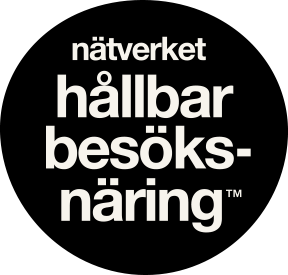 BarCamp 2021Årets ”unconference” om samarbete för hållbarhet i svensk besöksnäring, 18-19 oktober, 2021Anteckningar från mötet om ”Skogen” och Samsyn kanalisering”
Tisdag andra passet med JP och StaafSkogenSkogen har många intressenter och så även turismen. Kan vi på något sätt bidra till att motverka kalhyggesmetodiken och förstärka skogen som upplevelse mer än produktionsråvara?Flera naturturismföretag arbetar med dessa argument idag, att belysa skogens värde för landsbygd, lokalsamhälle och besöksnäring. Skog som får stå kvar vill säga, eller skog som brukas med plockmetodik. 
Naturturism kan bidra genom att etablera verksamhet i skogar som annars skulle avverkats och i ett 100-års perspektiv därmed ge en större ekonomisk vinst, fler arbetstillfällen i bygden samt bidra till biologisk mångfald och kolbindning.Det vore intressant att låta forskning och mätningar visa om dessa argument håller.Samsyn kring vad vi bör tänka på när vi ska tillgängliggöra nya platser/besöksmål i naturen och landsbygden som tidigare inte varit ”öppna” för turister? Infrastruktur som parkering, toalett, renhållning.I Skåne har man på vissa ställen slutat att kommunicera redan väl besökta resmål för besökare hittar dit ändå, däremot lyfter man fram flera andra områden. Att välja ”nya platser” utifrån att det finns kollektivtrafik dit. 
Kollektivtrafiken är av stor betydelse för turismen, för att öka inflyttningen till en ort likaså. Idag är det svårt att samarbeta med/få samsyn med kommunala och regionala verksamheter som arbetar med kollektivtrafiken – de har idag inte som uppdrag att transportera turister, utan ska transportera invånare till arbete och skola. Det skulle behövas en lagändring för att få dem att även börja transportera turister. Värt att lyfta i en sån dialog är ökad attraktivitet, mer miljövänligt, tillgängliggöra natur för de som inte har bil, ökad inflyttning, lättare att anställa unga som saknar bil osv…

Helsingborg arbetar med att ta fram ett digitalt verktyg där man i realtid ska kunna se hur många besökare det är inom olika områden, så man vid fint väder ex kan välja att åka till en strand med färre besökare. 

Köpenhamn tas upp som ett gott exempel på hur man kanaliserar besökare och arbetar med slots.Gästskapet är viktigt – att gästen ska känna sig inkluderad och committad, då ”sköter” denne sig bättre på platsen.